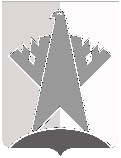 ДУМА СУРГУТСКОГО РАЙОНАХанты-Мансийского автономного округа - ЮгрыРЕШЕНИЕ«24» июня 2022 года                                                                                                          № 287-нпа    г. СургутВ соответствии с Уставом Сургутского районаДума Сургутского района решила:1. Внести в решение Думы Сургутского района от 22 сентября 2021 года         № 1191-нпа «О согласовании полной замены дотации на выравнивание бюджетной обеспеченности муниципальных районов (городских округов) дополнительным нормативом отчислений от налога на доходы физических лиц на 2022 год и на плановый период 2023 и 2024 годов» следующее изменение:в пункте 1 слова «муниципального образования Сургутский район» заменить словами «Сургутского района».2. Решение вступает в силу после его официального опубликования (обнародования).О внесении изменения в решение Думы Сургутского района от                    22 сентября 2021 года № 1191-нпа «О согласовании полной замены дотации на выравнивание бюджетной обеспеченности муниципальных районов (городских округов) дополнительным нормативом отчислений от налога на доходы физических лиц на 2022 год и на плановый период 2023 и 2024 годов»Председатель Думы Сургутского районаВ.А. Полторацкий«24» июня 2022 годаИсполняющий полномочия главы Сургутского районаМ.А. Асадуллаев «24» июня 2022 года